СОВЕТ  ДЕПУТАТОВМУНИЦИПАЛЬНОГО  ОКРУГА  БУТЫРСКИЙР Е Ш Е Н И Е06.11.2019 № 01-04/16-5                                                               О согласовании установки ограждающего устройства на придомовой территории многоквартирного дома по адресу: улица Руставели, д. 9А, корп. 2     В соответствии с пунктом 5 части 2 статьи 1 Закона города Москвы от 11 июля 2012 года № 39 «О наделении органов местного самоуправления муниципальных округов в городе Москве отдельными полномочиями города Москвы», постановлением Правительства Москвы от 2 июля 2013 года № 428-ПП                                «О порядке установки ограждений на придомовых территориях в городе Москве», решением Общего собрания собственников помещений в многоквартирном доме 9А, корп. 2 по улице Руставели от 23 октября 2019 года Совет депутатов муниципального округа Бутырский решил:     1. Согласовать установку ограждающего устройства на придомовой территории многоквартирного дома по адресу: улица Руставели, д. 9А, копр. 2 по схеме (приложение).     2. Направить настоящее решение в Департамент территориальных органов исполнительной власти города Москвы, управу Бутырского района города Москвы и лицу, уполномоченному на представление интересов собственников помещений в многоквартирном доме по вопросам, связанным с установкой ограждающего устройства и его демонтажем.      3. Опубликовать настоящее решение в бюллетене «Московский муниципальный вестник» и разместить на официальном сайте www.butyrskoe.ru.     4. Контроль за исполнением данного решения возложить на председателя постоянной комиссии Совета депутатов муниципального округа Бутырский                            по вопросам транспорта, потребительского рынка и предпринимательства Тупицына Д.В. Глава муниципального округа Бутырский                                       А.П. Осипенко Приложение к решению Совета депутатов муниципального округа Бутырский от 6 ноября 2019г. № 01-04/16-5Схемарасположения ограждающего устройствана придомовой территорииРуставели ул., д.9А, корп. 2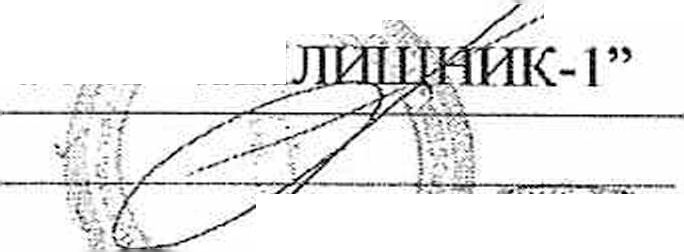 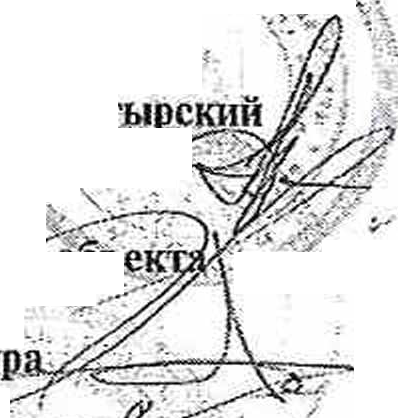 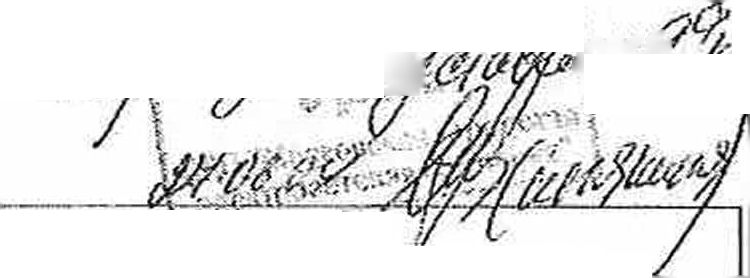 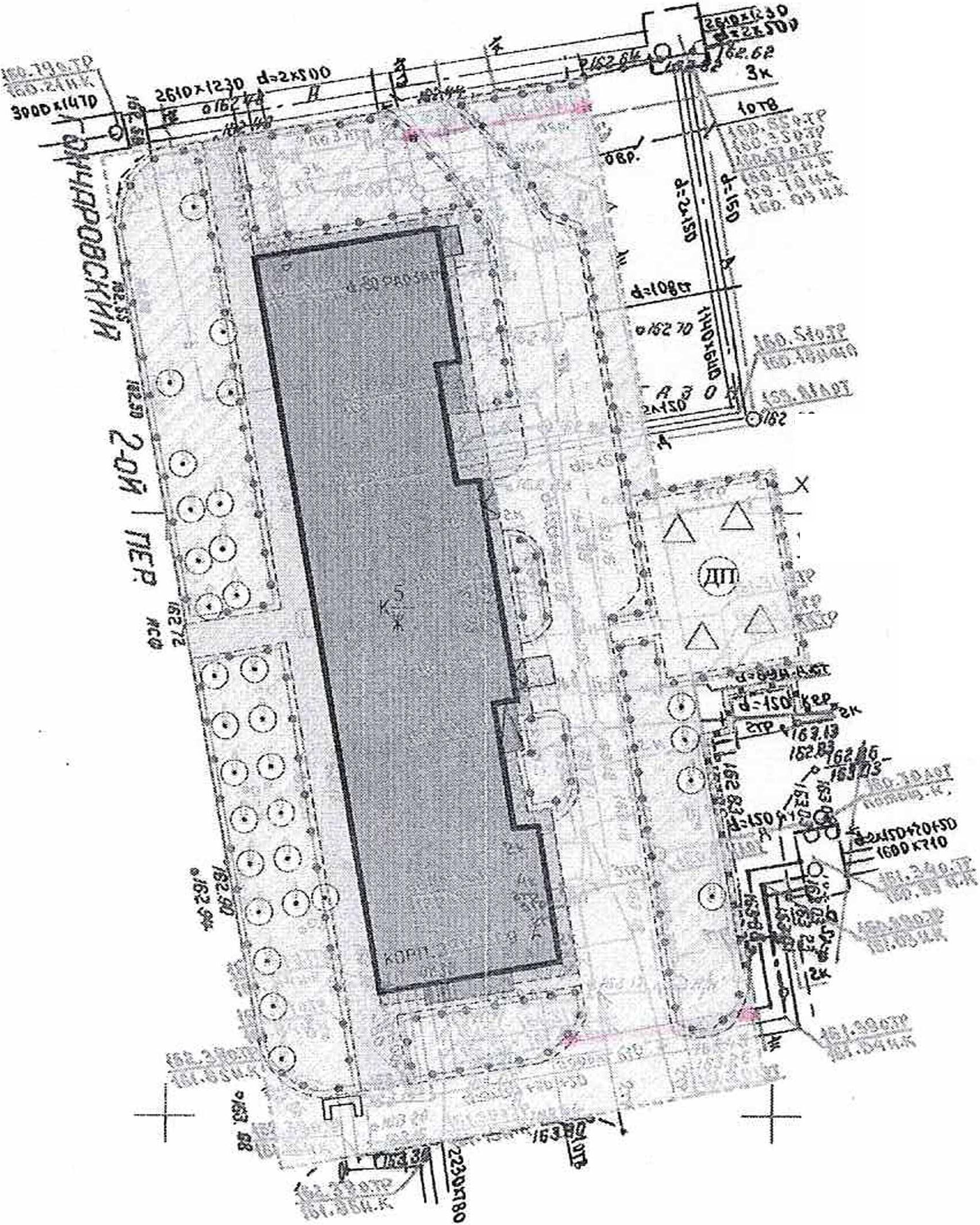 